ПОСТАНОВЛЕНИЕ№ 42                                                                                   от 27  мая 2015 годаО присвоении почтового адреса индивидуальному жилому дому расположенному в административных границах сельского поселенияОктябрьский сельсовет муниципального района Стерлитамакский район Республики Башкортостан                                                                     Руководствуясь статьями Федерального закона от 06.10.2003 г. № 131- ФЗ (в ред. от 28.12.2013г. № 443-ФЗ) «Об общих принципах организации местного самоуправления в Российской Федерации», а так же в соответствии с Постановлением Правительства Российской Федерации от 19.11.2014 г. № 1221 «Об утверждении Правил присвоения, изменения и аннулирования адресов»,ПОСТАНОВЛЯЮ:1. Присвоить индивидуальному жилому дому (кадастровый номер земельного участка 02 :44:180701:155), расположенному в административных границах сельского поселения Октябрьский сельсовет муниципального района Стерлитамакский район Республики Башкортостан почтовый адрес: «Республика Башкортостан Стерлитамакский район Октябрьский сельсовет д. Кононовский ул. Заречная д.26а»;     2. Зарегистрировать согласно действующего законодательства.                                                  Глава сельского поселенияОктябрьский сельсоветмуниципального района Стерлитамакский район Республики Башкортостан                                                          Г.Я. ГафиеваБашkортостан РеспубликаһыныңСтəрлетамаk районы муниципаль районының Октябрь ауыл советы ауыл биләмәһе ХЄКИМИЯТЕ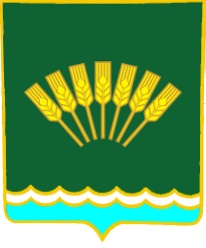 Администрация сельского поселенияОктябрьский сельсоветмуниципального районаСтерлитамакский район Республики Башкортостан